            		   ASIA PACIFIC REGION 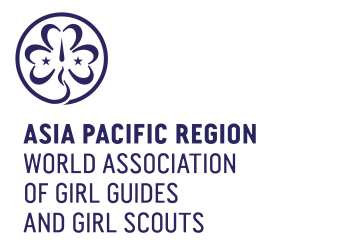    PROJECT REACH OUT  Application Form This form must be completed and returned by June 30, 2019 to the Regional Committee of WAGGGS Asia Pacific Region. Please send it to Clémence Joris, Programme Coordinator, at Clemence.Joris@wagggs.org.Please also put the Asia Pacific Regional Staff Team in cc. (Grace Tam, Head of Asia Pacific Region, Grace.Tam@wagggs.org, Rupa Gautam, Relationship Manager, Rupa.Gautam@wagggs.org and Chelsea Teodoro, Regional Administrator, Chelsea.Teodoro@wagggs.org.  GENERAL INFORMATIONPROJECT DESCRIPTIONSHARING EXPERIENCE3.1. Please provide a background of the exchange project in line with the elements of the WAGGGS Educational Method. 3.2. The WAGGGS Leadership Model encourages practicing leadership mindsets. Please state how you and your partner MO could practice leadership in this project. 4. MONITORING, IMPLEMENTATION AND EVALUATION4.2. How will the project be implemented? Show this using a work plan. Highlight the actions and expected outcomes in 3 months, 6 months, 9 months and 12 months. Please add more rows if necessary. 5. BUDGET5.1. Estimated Total Expenditures5.2. Allocation of Grant and Additional Funding Provided by MOFrom your total expenses please list down those that will be covered by the grant and those what will be covered by additional funding. 5.3. Declaration of possible sources of income (if applicable.)6. PERSON RESPONSIBLE FOR THE IMPLEMENTATION OF THE PROJECTA.) APPLICANT MEMBER ORGANISATIONB.) BENEFICIARY MEMBER ORGANISATION7. OTHER COMMENTS8. PROJECT APPLICATION AUTHORISATION9. CONSENT FOR BENEFICIARY MO(Upon signing this section, the beneficiary member organization gives full consent to take part in the project, be subject to the guidelines of Project Reach Out and fulfill its roles and responsibilities.)  10. PRIVACY NOTICEPrivacy Notice: WAGGGS will use the information regarding the contacts of the MOs that you provided in accordance with applicable data protection laws to keep track of the leadership of the MO and main contact points. WAGGGS is registered as a data controller with the UK Information Commissioner’s Office under registration number Z092177. For further information about how we use personal information see our Privacy Policy – available at www.wagggs.org/en/privacy-cookies/.1.1. Name of Applicant Member Organisation: 1.1. Name/s of Beneficiary Member Organisation/s: 1.2. Please provide a brief   background on the status of girls and young women in your country. (Maximum of 200 words.) 1.3. Please provide a brief   background on the status of girls and young women in your partner MO. (Maximum of 200 words.) 2.1. Title of the project: 2.2. What is the main focus of this project?  Mission and Vision & Values Strategy and Planning Governance Girl Guide and Girl Scout Experience Adult Leadership Practice Organisational Management Finance Resource Mobilisation Image and Visibility Influence Membership Recruitment and Retention2.3. What are your goals and Objectives for the project? Main Goal: Specific Objectives: 1.)
2.)
3.)
4.)
5.)
(Please list if there are more.) Expected ResultHow will you measure this?2.4. What are the expected results of this project? (These results must be measurable and should directly benefit young women, contributing to their needs and be relevant to their personal development.) 1.)2.) 3.)(Please list if there are more.) 1.)



2.) 


3.) 2.5. What are the planned project activities?   2.6. At which level is this project conducted? (Please check.)   National  Regional State or Province Unit/ Troop Others (please specify):2.7. Proposed location of the project: 2.8. What is the participant age range for this project? Target Beneficiaries:How many?2.9. Who are the beneficiaries of this project? (Please check all of those that apply and identify whether they are direct or indirect beneficiaries by highlighting the direct beneficiaries in yellow.) Girl Guides (age range?)  Youth (non-guides) Volunteer Groups Household and community members Other sectors (please specify): TOTAL: 2.10. What is the expected duration of the project and what dates will this project cover?Member OrganizationRole and Contribution2.11. Who is/are your Beneficiary Member Organisation/s? Please list them and briefly identify their roles and main contributions. 1.)
2.)
3.)
(Please list if there are more.)Name of Partner/ Partner OrganizationSector2.12. Do you have any other partners? Please list them and identify the sector they belong to (ex. Agriculture, Government, Industry, etc.).1.)
2.)
3.)
(Please list if there are more.)ElementPlease state your MO’s planned activities and other actions in relation to each element. Please state your beneficiary MO’s planned activities and other actions in relation to each element. 1. ) Learning in Small Groups2. ) My Path, My Pace3. ) Learning By Doing4. ) Connecting With Others5. ) Connecting With My WorldElementPlease state how your MO could incorporate each leadership mindset into the project (where applicable)Please state how your Beneficiary MO could apply each leadership mindset into the project (where applicable)1. ) Reflective mindset2. ) Collaborative mindset3. ) Creative and critical thinking mindset4. ) Gender equality mindset5. ) Worldly mindset6.) Responsible action mindsetWhat are your methods of monitoring?Who is in charge of this method? What is his/her role in the MO or project?4.1. How will this project be monitored?  1.)2.) 3.) 4.) 5.)oror1st Half of Year 12nd Half of Year 11st Half of Year 22nd Half of Year 24.3 How will you sustain the impact of the project after the project is over? 4.4 How will the post project impact be measured and documented?EXPENSESEXPENSESEXPENSESEXPENSESAmount in Local CurrencyAmount in GBP (You can use this currency converter)ParticularUnitUnit PriceAmount in Local CurrencyAmount in GBP (You can use this currency converter) Project Delivery Materials Please list all the particulars here.  Project Delivery Materials  Project Delivery Materials Administrative  CostsAdministrative  CostsTOTALGBPEXPENSESEXPENSESAmount in Local CurrencyAmount in GBP (You can use this currency converter)ParticularAmount in Local CurrencyAmount in GBP (You can use this currency converter)Covered by Grant Please list all the particulars here. Covered by Grant Covered by Grant SubtotalSubtotalCovered by Additional FundingCovered by Additional FundingSubtotalSubtotalTOTAL TOTAL GBPINCOME (Please put N/A if not applicable.) INCOME (Please put N/A if not applicable.) INCOME (Please put N/A if not applicable.) SOURCESTargetAmount in Local CurrencyTargetAmount in GBP (You can use this currency converter)Please list all the possible sources of income here. TOTALGBPName and Signature: Position in the Organization: Contact details: E-mail address: Mobile phone: Name and Signature: Position in the Organization: Contact details: E-mail address: Mobile phone: Do you have other comments, suggestions and requests that you wish to make? 8.1. Name and Signature of Person Writing and Submitting this Project Application: 8.2. Position/Role of Nominating Person: 8.3. Contact details: E-mail address: Mobile phone: 8.4. Date: 9.1. Name and Signature of Person Giving Consent: 9.2. Position/Role in Organization: 9.3. Contact details: E-mail address: Mobile phone: 9.4. Date: 